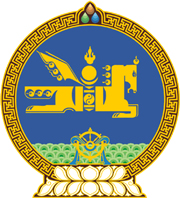 МОНГОЛ УЛСЫН ХУУЛЬ2022 оны 11 сарын 11 өдөр                                                                  Төрийн ордон, Улаанбаатар хот   СОЁЛЫН ТУХАЙ ХУУЛЬД 
   ӨӨРЧЛӨЛТ ОРУУЛАХ ТУХАЙ	1 дүгээр зүйл.Соёлын тухай хуулийн 39 дүгээр зүйлийн 39.1 дэх хэсгийн  “мэргэжлийн хяналтын” гэснийг “соёлын асуудал эрхэлсэн төрийн захиргааны төв” гэж өөрчилсүгэй.2 дугаар зүйл.Соёлын тухай хуулийн 39 дүгээр зүйлийн 39.2 дахь хэсгийг хүчингүй болсонд тооцсугай.	3 дугаар зүйл.Энэ хуулийг 2023 оны 01 дүгээр сарын 01-ний өдрөөс эхлэн дагаж мөрдөнө.		МОНГОЛ УЛСЫН 		ИХ ХУРЛЫН ДАРГА 				Г.ЗАНДАНШАТАР